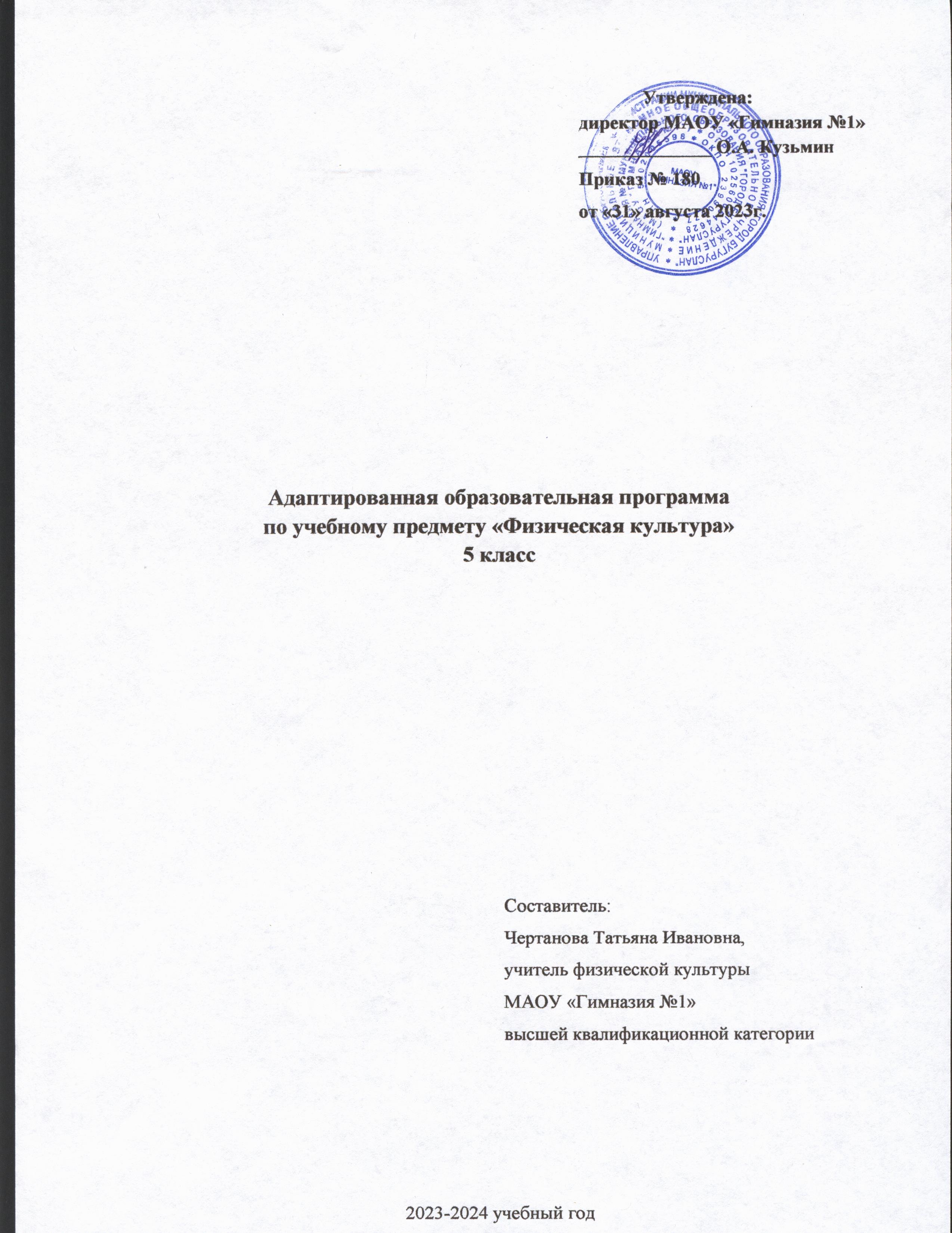 Пояснительная запискаАдаптированная образовательная программа по учебному предмету «Физическая культура» разработана в соответствии  с федеральным государственным образовательным стандартом  основного общего образования  (Приказ Министерства образования  и науки РФ от 31 мая 2021г. №287 «Об утверждении федерального государственного образовательного стандарта основного общего образования»),  ФАОП ООО (часть 6 статьи 12 Федерального закона об образовании) и согласно методическим рекомендациям по введению федеральных адаптированных основных общеобразовательных программ. Адаптированная образовательная программа по учебному предмету «Физическая культура» предназначается для учащегося основной школы. Статус: «Ребенок с ограниченными возможностями здоровья». Основной диагноз - «болезнь Легга-Калве-Пермеса (заболевание тазобедренного сустава, приводящее к омертвлению и деградации его тканей)». Настоящая программа  в целях и задачах соотносится с Государственным стандартом и концепцией образования, но по своему содержательному наполнению, ориентируется на медицинские показатели здоровья конкретного ребенка. Целью образования по физической культуре в начальной школе является формирование у учащихся основ здорового образа жизни, активной творческой самостоятельности в проведении разнообразных форм занятий физическими упражнениями. Достижение данной цели обеспечивается ориентацией учебного предмета на укрепление и сохранение здоровья школьников, приобретение ими знаний и способов самостоятельной деятельности, развитие физических качеств и освоение физических упражнений оздоровительной, спортивной и прикладно-ориентированной направленности.Развивающая ориентация учебного предмета «Физическая культура» заключается в формировании у младших школьников необходимого и достаточного физического здоровья, уровня развития физических качеств и обучения физическим упражнениям разной функциональной направленности. Существенным достижением такой ориентации является постепенное вовлечение обучающихся в здоровый образ жизни за счёт овладения ими знаниями и умениями по организации самостоятельных занятий подвижными играми, коррекционной, дыхательной и зрительной гимнастикой, проведения физкультминуток и утренней зарядки, закаливающих процедур, наблюдений за физическим развитием и физической подготовленностью.Воспитывающее значение учебного предмета раскрывается в приобщении обучающихся к истории и традициям физической культуры и спорта народов России, формировании интереса к регулярным занятиям физической культурой и спортом, осознании роли занятий физической культурой в укреплении здоровья, организации активного отдыха и досуга. В процессе обучения у обучающихся активно формируются положительные навыки и способы поведения, общения и взаимодействия со сверстниками и учителями, оценивания своих действий и поступков в процессе совместной коллективной деятельности.Создание специальных образовательных условий для детей с ограниченными возможностями здоровья на уровне начального общего образования. Особенности обучения детей с ограниченными возможностями здоровья (болезнь Легга-Калве-Пермеса).Детям с таким заболеванием рекомендуется регулярно проводить утреннюю гимнастику, преимущественно лёжа, полностью исключая приседания. Гимнастику нужно начинать  с дыхательных упражнений,  движения руками, затем для мышц спины и брюшной стенки. Упражнения проводить постоянно при всех стадиях заболевания. При болезни Пертеса и её лечении абсолютно исключают прыжки (даже небольшие или на месте), ходьбу на большие расстояния, перенос или подъём тяжестей, избегают любые нагрузки на конечности, оберегая суставы. Данная программа создавалась с учётом того, что система физического воспитания, должна создавать максимально благоприятные условия для раскрытия и развития не только физических, но и духовных способностей ребёнка, его самоопределения.Планируемые результаты включают в себя личностные, метапредметные и предметные результаты. Личностные результаты представлены в программе за весь период обучения в начальной школе; метапредметные и предметные результаты — за каждый год обучения.Место учебного предмета «Физическая культура» в учебном плане В 5 классе на изучение предмета отводится 3 часа в неделю, суммарно 102 часа.Содержание учебного предметаЗнания о физической культуре. Физическая культура в основной школе: задачи, содержание и формы организации занятий. Система дополнительного обучения физической культуре; организация спортивной работы в общеобразовательной школе.Физическая культура и здоровый образ жизни: характеристика основных форм занятий физической культурой, их связь с укреплением здоровья, организацией отдыха и досуга.Исторические сведения об Олимпийских играх Древней Греции, характеристика их содержания и правил спортивной борьбы. Расцвет и завершение истории Олимпийских игр древности.Способы самостоятельной деятельности. Режим дня и его значение для учащихся школы, связь с умственной работоспособностью. Составление индивидуального режима дня; определение основных индивидуальных видов деятельности, их временных диапазонов и последовательности в выполнении. 	Физическое развитие человека, его показатели и способы измерения. Осанка как показатель физического развития, правила предупреждения её нарушений в условиях учебной и бытовой деятельности. Способы измерения и оценивания осанки. Составление комплексов физических упражнений с коррекционной направленностью и правил их самостоятельного проведения.Проведение самостоятельных занятий физическими упражнениями на открытых площадках и в домашних условиях, подготовка мест занятий, выбор одежды и обуви, предупреждение травматизма.Оценивание состояния организма в покое и после физической нагрузки в процессе самостоятельных занятий физической культуры и спортом.Составление дневника физической культуры.Физическое совершенствование. Физкультурно-оздоровительная деятельность. Роль и значение физкультурно-оздоровительной деятельности в здоровом образе жизни современного человека. Упражнения утренней зарядки и физкультминуток, дыхательной и зрительной гимнастики в процессе учебных занятий; закаливающие процедуры после занятий утренней зарядкой. Упражнения на развитие гибкости и подвижности суставов, развитие координации, формирование телосложения с использованием внешних отягощений.Спортивно-оздоровительная деятельность. Роль и значение спортивно-оздоровительной деятельности в здоровом образе жизни современного человека.Модуль «Гимнастика». Кувырки вперёд и назад в группировке; кувырки вперёд ноги «скрестно»; кувырки назад из стойки на лопатках (мальчики). Опорные прыжки через гимнастического козла ноги врозь (мальчики); опорные прыжки на гимнастического козла с последующим спрыгиванием (девочки).Упражнения на низком гимнастическом бревне: передвижение ходьбой с поворотами кругом и на 90°, лёгкие подпрыгивания; подпрыгивания толчком двумя ногами; передвижение приставным шагом (девочки). Упражнения на гимнастической лестнице: перелезание приставным шагом правым и левым боком; лазанье разноимённым способом по диагонали и одно​имённым способом вверх. Расхождение на гимнастической скамейке правым и левым боком способом «удерживая за плечи».Модуль «Лёгкая атлетика». Бег на длинные дистанции с равномерной скоростью передвижения с высокого старта; бег на короткие дистанции с максимальной скоростью передвижения. Прыжки в длину с разбега способом «согнув ноги»; прыжки в высоту с прямого разбега.Метание малого мяча с места в вертикальную неподвижную мишень; метание малого мяча на дальность с трёх шагов разбега.Модуль «Зимние виды спорта». Передвижение на лыжах попеременным двухшажным ходом; повороты на лыжах переступанием на месте и в движении по учебной дистанции; подъём по пологому склону способом «лесенка» и спуск в основной стойке; преодоление небольших бугров и впадин при спуске с пологого склона.Модуль «Спортивные игры».Баскетбол. Передача мяча двумя руками от груди, на месте и в движении; ведение мяча на месте и в движении «по прямой», «по кругу» и «змейкой»; бросок мяча в корзину двумя руками от груди с места; ранее разученные технические действия с мячом.Волейбол. Прямая нижняя подача мяча; приём и передача мяча двумя руками снизу и сверху на месте и в движении; ранее разученные технические действия с мячом.Футбол. Удар по неподвижному мячу внутренней стороной стопы с небольшого разбега; остановка катящегося мяча способом «наступания»; ведение мяча «по прямой», «по кругу» и «змейкой»; обводка мячом ориентиров (конусов).Совершенствование техники ранее разученных гимнастических и акробатических упражнений, упражнений лёгкой атлетики и зимних видов спорта, технических действий спортивных игр.Модуль «Спорт».Физическая подготовка к выполнению нормативов комплекса ГТО с 
использованием средств базовой физической подготовки, видов спорта и оздоровительных систем физической культуры, национальных видов спорта, культурно-этнических игр.Планируемые образовательные результатыЛичностные результатыВ  результате изучения физической культуры на уровне основного общего образования у обучающегося будут сформированы следующие личностные результаты:готовность проявлять интерес к истории и развитию физической культуры и спорта в Российской Федерации, гордиться победами выдающихся отечественных спортсменов-олимпийцев;готовность отстаивать символы Российской Федерации во время спортивных соревнований, уважать традиции и принципы современных Олимпийских игр и олимпийского движения;готовность ориентироваться на моральные ценности и нормы межличностного взаимодействия при организации, планировании и проведении совместных занятий физической культурой и спортом, оздоровительных мероприятий в условиях активного отдыха и досуга;готовность оценивать своё поведение и поступки во время проведения совместных занятий физической культурой, участия в спортивных мероприятиях и соревнованиях;готовность оказывать первую медицинскую помощь при травмах и ушибах, соблюдать правила техники безопасности во время совместных занятий физической культурой и спортом;стремление к физическому совершенствованию, формированию культуры движения и телосложения, самовыражению в избранном виде спорта;готовность организовывать и проводить занятия физической культурой и спортом на основе научных представлений о закономерностях физического развития и физической подготовленности с учётом самостоятельных наблюдений за изменением их показателей;осознание здоровья как базовой ценности человека, признание объективной необходимости в его укреплении и длительном сохранении посредством занятий физической культурой и спортом;осознание необходимости ведения здорового образа жизни как средства профилактики пагубного влияния вредных привычек на физическое, психическое и социальное здоровье человека;способность адаптироваться к стрессовым ситуациям, осуществлять профилактические мероприятия по регулированию эмоциональных напряжений, активному восстановлению организма после значительных умственных и физических нагрузок;готовность соблюдать правила безопасности во время занятий физической культурой и спортом, проводить гигиенические и профилактические мероприятия по организации мест занятий, выбору спортивного инвентаря и оборудования, спортивной одежды;готовность соблюдать правила и требования к организации бивуака во время туристских походов, противостоять действиям и поступкам, приносящим вред окружающей среде;освоение опыта взаимодействия со сверстниками, форм общения и поведения при выполнении учебных заданий на уроках физической культуры, игровой и соревновательной деятельности;повышение компетентности в организации самостоятельных занятий физической культурой, планировании их содержания и направленности в зависимости от индивидуальных интересов и потребностей;формирование представлений об основных понятиях и терминах физического воспитания и спортивной тренировки, умений руководствоваться ими в познавательной и практической деятельности, общении со сверстниками, публичных выступлениях и дискуссиях.Метапредметные результатыВ результате изучения физической культуры на уровне основного общего образования у обучающегося будут сформированы универсальные познавательные учебные действия, универсальные коммуникативные учебные действия, универсальные регулятивные учебные действия.У обучающегося будут сформированы следующие универсальные познавательные учебные действия:проводить сравнение соревновательных упражнений Олимпийских игр древности и современных Олимпийских игр, выявлять их общность и различия;осмысливать Олимпийскую хартию как основополагающий документ современного олимпийского движения, приводить примеры её гуманистической направленности;анализировать влияние занятий физической культурой и спортом на воспитание положительных качеств личности, устанавливать возможность профилактики вредных привычек;характеризовать туристские походы как форму активного отдыха, выявлять их целевое предназначение в сохранении и укреплении здоровья, руководствоваться требованиями техники безопасности во время передвижения по маршруту и организации бивуака;устанавливать причинно-следственную связь между планированием режима дня и изменениями показателей работоспособности;устанавливать связь негативного влияния нарушения осанки на состояние здоровья и выявлять причины нарушений, измерять индивидуальную форму и составлять комплексы упражнений по профилактике и коррекции выявляемых нарушений;устанавливать причинно-следственную связь между уровнем развития физических качеств, состоянием здоровья и функциональными возможностями основных систем организма;устанавливать причинно-следственную связь между качеством владения техникой физического упражнения и возможностью возникновения травм и ушибов во время самостоятельных занятий физической культурой и спортом;устанавливать причинно-следственную связь между подготовкой мест занятий на открытых площадках и правилами предупреждения травматизма.У обучающегося будут сформированы следующие универсальные коммуникативные учебные действия:выбирать, анализировать и систематизировать информацию из разных источников об образцах техники выполнения разучиваемых упражнений, правилах планирования самостоятельных занятий физической и технической подготовкой;вести наблюдения за развитием физических качеств, сравнивать их показатели с данными возрастно-половых стандартов, составлять планы занятий на основе определённых правил и регулировать нагрузку по частоте пульса и внешним признакам утомления;описывать и анализировать технику разучиваемого упражнения, выделять фазы и элементы движений, подбирать подготовительные упражнения;и планировать последовательность решения задач обучения, оценивать эффективность обучения посредством сравнения с эталонным образцом;наблюдать, анализировать и контролировать технику выполнения физических упражнений другими обучающимися, сравнивать её с эталонным образцом, выявлять ошибки и предлагать способы их устранения;изучать и коллективно обсуждать технику «иллюстративного образца» разучиваемого упражнения, рассматривать и моделировать появление ошибок, анализировать возможные причины их появления, выяснять способы их устранения.У обучающегося будут сформированы следующие универсальные регулятивные учебные действия:составлять и выполнять индивидуальные комплексы физических упражнений с разной функциональной направленностью, выявлять особенности их воздействия на состояние организма, развитие его резервных возможностей с помощью процедур контроля и функциональных проб;составлять и выполнять акробатические и гимнастические комплексы упражнений, самостоятельно разучивать сложно-координированные упражнения на спортивных снарядах;активно взаимодействовать в условиях учебной и игровой деятельности, ориентироваться на указания учителя и правила игры при возникновении конфликтных и нестандартных ситуаций, признавать своё право и право других на ошибку, право на её совместное исправление;разучивать и выполнять технические действия в игровых видах спорта, активно взаимодействуют при совместных тактических действиях в защите и нападении, терпимо относится к ошибкам игроков своей команды и команды соперников;организовывать оказание первой помощи при травмах и ушибах во время самостоятельных занятий физической культурой и спортом, применять способы и приёмы помощи в зависимости от характера и признаков полученной травмы.Предметные результатыК концу обучения в 5 классе обучающийся научится:выполнять требования безопасности на уроках физической культуры, на самостоятельных занятиях физическими упражнениями в условиях активного отдыха и досуга;проводить измерение индивидуальной осанки и сравнивать её показатели со стандартами, составлять комплексы упражнений по коррекции и профилактике её нарушения, планировать их выполнение в режиме дня;составлять дневник физической культуры и вести в нём наблюдение за показателями физического развития и физической подготовленности, планировать содержание и регулярность проведения самостоятельных занятий;осуществлять профилактику утомления во время учебной деятельности, выполнять комплексы упражнений физкультминуток, дыхательной и зрительной гимнастики;выполнять комплексы упражнений оздоровительной физической культуры на развитие гибкости, координации и формирование телосложения;выполнять опорный прыжок с разбега способом «ноги врозь» (мальчики) и способом «напрыгивания с последующим спрыгиванием» (девочки);выполнять упражнения в висах и упорах на низкой гимнастической перекладине (мальчики), в передвижениях по гимнастическому бревну ходьбой и приставным шагом с поворотами, подпрыгиванием на двух ногах на месте и с продвижением (девочки);передвигаться по гимнастической стенке приставным шагом, лазать разноимённым способом вверх и по диагонали;выполнять бег с равномерной скоростью с высокого старта по учебной дистанции;демонстрировать технику прыжка в длину с разбега способом «согнув ноги»;передвигаться на лыжах попеременным двухшажным ходом (для бесснежных районов – имитация передвижения);тренироваться в упражнениях общефизической и специальной физической подготовки с учётом индивидуальных и возрастно-половых особенностей;демонстрировать технические действия в спортивных играх:баскетбол (ведение мяча с равномерной скоростью в разных направлениях, приём и передача мяча двумя руками от груди с места и в движении);волейбол (приём и передача мяча двумя руками снизу и сверху с места и в движении, прямая нижняя подача);футбол (ведение мяча с равномерной скоростью в разных направлениях, приём и передача мяча, удар по неподвижному мячу с небольшого разбега).Критерии оценки на уроках физической культуры учащихся СМГ (см. Приложение).ПОУРОЧНОЕ ПЛАНИРОВАНИЕ для 5 классаПриложение Критерии оценки на уроках физической культуры учащихся СМГ      Адаптированная образовательная программа  для обучающихся с НОДА разработаны критерии оценивания с возможными физическими особенностями для осуществления текущего и промежуточного контроля.     При выставлении отметки  по физической культуре учитывается прилежание, усердие в работе над собой и выполнение  всех рекомендаций учителя физической культуры.      Учащиеся,  отнесенные по состоянию здоровья к специальной медицинской группе,  аттестовываются  по результатам выполнения требований учебных программ по СМГ.Обучающихся в СМГ необходимо оценивать их успехи в формировании навыков здорового образа жизни и рационального двигательного режима.     Итоговая отметка выставляется с учетом теоретических и практических занятий, а также с учетом динамики физической подготовленности и прилежания.     Положительная отметка должна быть выставлена также обучающемуся, который не продемонстрировал существенных сдвигов в формировании навыков, умений и развитии физических качеств, но регулярно посещал занятия, старательно выполнял задания учителя, овладел доступными ему навыками. №п/пТема урокаКоли-чество часовДата изуче-нияУчебные действия для учащегося данной программыЗнания о физической культуреЗнания о физической культуреЗнания о физической культуреЗнания о физической культуреЗнания о физической культуре1Исторические сведения об Олимпийских играх. Физическая культура в основной школе. Вводный инструктаж.1Исторические сведения об Олимпийских играх. Физическая культура в основной школе. Вводный инструктаж.Способы самостоятельной деятельностиСпособы самостоятельной деятельностиСпособы самостоятельной деятельностиСпособы самостоятельной деятельностиСпособы самостоятельной деятельности2Проведение самостоятельных  занятий физическими упражнениями. Составление дневника по физической культуре.1Проведение самостоятельных  занятий физическими упражнениями. Составление дневника по физической культуре.3Режим дня и его значение для учащихся школы. Физическое развитие человека, способы его измерения.1Режим дня и его значение для учащихся школы. Физическое развитие человека, способы его измерения.Модуль «Лёгкая атлетика»Модуль «Лёгкая атлетика»Модуль «Лёгкая атлетика»Модуль «Лёгкая атлетика»Модуль «Лёгкая атлетика»4Специальные упражнения легкоатлета. Бег с равномерной скоростью.1Специальные упражнения легкоатлета. Бег с равномерной скоростью – помощь учителю в организации урока.5Упражнения в передвижении с изменением скорости. Эстафеты на развитие быстроты.1Помощь учителю в организации и судействе эстафет.6Обучение равномерному бегу в колонне по одному с разной скоростью передвижения.1Обучение равномерному бегу в колонне по одному с разной скоростью передвижения – помощь учителю в организации урока.7Специальные беговые упражнения. Переменный бег на короткие дистанции.1Специальные беговые упражнения. Переменный бег на короткие дистанции – помощь учителю в организации урока.8Старт с высокого старта, стартовый рывок. Бег 60 м на результат.1Техника выполнения высокого старта. Помощь учителю в приёме бега на 60м.9Прыжки в длину с разбега способом «согнув ноги».1Прыжки в длину с разбега способом «согнув ноги» – помощь учителю в организации урока.10Прыжки в высоту с прямого разбега.1Прыжки в высоту с прямого разбега – помощь учителю в организации урока.11Повторение и совершенствование техники метания малого мяча.1Повторение и совершенствование техники метания малого мяча.12Метание малого мяча на дальность с трёх шагов разбега.1Метание малого мяча на дальность с трёх шагов разбега.13Бег  на длинные дистанции в равномерном темпе. ОФП.1Бег  на длинные дистанции в равномерном темпе – помощь учителю в организации урока.14Специальные упражнения легкоатлета. Шестиминутный бег в равномерном темпе.1Специальные упражнения легкоатлета. Шестиминутный бег в равномерном темпе – помощь учителю в организации урока.Физкультурно-оздоровительная деятельностьФизкультурно-оздоровительная деятельностьФизкультурно-оздоровительная деятельностьФизкультурно-оздоровительная деятельностьФизкультурно-оздоровительная деятельность15Упражнения утренней зарядки. Дыхательная, зрительная гимнастика в процессе учебных занятий.1Упражнения утренней зарядки. Дыхательная, зрительная гимнастика в процессе учебных занятий.16Упражнения на развитие гибкости, подвижности суставов, координации.1Упражнения на развитие гибкости, подвижности суставов, координации.Модуль «Спорт»Модуль «Спорт»Модуль «Спорт»Модуль «Спорт»Модуль «Спорт»17Физическая подготовка к выполнению нормативов комплекса ГТО. Прыжки в длину.1Прыжки в длину - помощь учителю в организации урока и судействе.18Физическая подготовка к выполнению нормативов комплекса ГТО. Упражнения на гибкость.1Упражнения на гибкость - помощь учителю в организации урока и судействе.19Физическая подготовка к выполнению нормативов комплекса ГТО. Поднимание туловища из положения лёжа.1Поднимание туловища из положения лёжа за 15 секунд.Модуль «Гимнастика»Модуль «Гимнастика»Модуль «Гимнастика»Модуль «Гимнастика»Модуль «Гимнастика»20Группировки, перекаты из различных положений. Кувырок вперёд.1Группировки, перекаты из различных положений. Кувырок вперёд.21Совершенствование кувырка вперёд. Упражнения на осанку.1Совершенствование кувырка вперёд. Упражнения на осанку.22Упражнения на развитие гибкости.  Кувырок вперёд ноги «скрестно».1Упражнения на развитие гибкости.  Кувырок вперёд ноги «скрестно».23Повторение ранее изученных акробатических упражнений, их связки: кувырки, стойки на лопатках, перекаты.1Повторение ранее изученных акробатических упражнений, их связки: кувырки, стойки на лопатках, перекаты.24Лазанье по гимнастической стенке разноимённым и одноимённым способами. Упражнения на координацию1Лазанье по гимнастической стенке разноимённым и одноимённым способами. Упражнения на координацию25Лазанье по гимнастической стенке по диагонали. Перекаты в группировке влево, вправо.1Лазанье по гимнастической стенке по диагонали. Перекаты в группировке влево, вправо.26Подготовительные упражнения к кувырку назад. Кувырок назад. 1Подготовительные упражнения к кувырку назад. Кувырок назад. 27Стойка на лопатках. Кувырок назад из стойки на лопатках (мальчики). Гимнастические и приставные шаги на низком бревне (девочки).1Стойка на лопатках. Кувырок назад из стойки на лопатках (мальчики). Гимнастические и приставные шаги на низком бревне (девочки).28Упражнения на осанку. Ходьба по напольному бревну на носках, приставными шагами, равновесия на одной ноге.1Упражнения на осанку. Ходьба по напольному бревну на носках, приставными шагами, равновесия на одной ноге.29Ходьба по напольному бревну с поворотами и подпрыгиванием1Ходьба по напольному бревну с поворотами и подпрыгиванием30Упражнения на равновесие. Расхождения на гимнастической скамейке правым и левым боками. 1Упражнения на равновесие. Расхождения на гимнастической скамейке правым и левым боками. 31Наскок на подкидной мост, спрыгивание с гимнастического козла в присед.1Наскок на подкидной мост, спрыгивание с гимнастического козла в присед - помощь учителю в организации урока.32Опорные прыжки через гимнастического козла ноги врозь (мальчики), прыжок на гимнастического козла с последующим спрыгиванием (девочки).1Прыжок на гимнастического козла с последующим спрыгиванием (девочки) - помощь учителю в организации урока.33Повторение и закрепление техники опорных прыжков через гимнастического козла.1Повторение и закрепление техники опорных прыжков через гимнастического козла - помощь учителю в организации урока.Модуль «Спортивные игры». БаскетболМодуль «Спортивные игры». БаскетболМодуль «Спортивные игры». БаскетболМодуль «Спортивные игры». БаскетболМодуль «Спортивные игры». Баскетбол34Передачи мяча двумя руками от груди на месте и в движении.1Передачи мяча двумя руками от груди на месте и в движении.35Ведение мяча на месте и в движении. Повторение ранее изученных приёмов передач мяча.1Ведение мяча на месте и в движении. Повторение ранее изученных приёмов передач мяча.36Передачи мяча с отскоком об пол. Ведение мяча на месте, в движении «по прямой», «по кругу».1Передачи мяча с отскоком об пол. Ведение мяча на месте, в движении «по прямой», «по кругу».37Ловля мяча после отскока от пола в движении. Ведение мяча с изменением направления.1Ловля мяча после отскока от пола в движении. Ведение мяча с изменением направления.38Бросок мяча в корзину двумя руками от груди с места и в движении.1Бросок мяча в корзину двумя руками от груди с места и в движении.39Бросок мяча в корзину двумя руками от груди после его ведения и ловли от партнёра.1Бросок мяча в корзину двумя руками от груди после его ведения и ловли от партнёра.40Бросок мяча в корзину двумя руками снизу после ведения с левой и правой сторон.1Бросок мяча в корзину двумя руками снизу после ведения с левой и правой сторон.41Подводящие и подготовительные упражнения для обучения технике броска мяча в корзину двумя руками снизу.1Подводящие и подготовительные упражнения для обучения технике броска мяча в корзину двумя руками снизу.42Бросок мяча в корзину двумя руками снизу после ведения с прямого подхода.1Бросок мяча в корзину двумя руками снизу после ведения с прямого подхода.43Использование подводящих и подготовительных упражнений для  техники броска мяча в корзину двумя руками снизу.1Использование подводящих и подготовительных упражнений для  техники броска мяча в корзину двумя руками снизу.44Бросок мяча в корзину двумя руками снизу после ведения, с разного расстояния к цели.1Бросок мяча в корзину двумя руками снизу после ведения, с разного расстояния к цели.45Бросок мяча в корзину двумя руками от груди после ведения, совершенствование средством эстафет.1Бросок мяча в корзину двумя руками от груди после ведения, совершенствование средством эстафет - помощь учителю в судействе эстафет.46Бросок мяча в корзину двумя руками от груди после ведения. Повторение правил и игра в баскетбол.1Бросок мяча в корзину двумя руками от груди после ведения. Повторение правил и игра в баскетбол - помощь учителю в судействе игры.47Бросок мяча в корзину двумя руками от груди после ведения. Учебная игра в баскетбол.1Бросок мяча в корзину двумя руками от груди после ведения. Учебная игра в баскетбол - помощь учителю в судействе игры.48Повторение ранее изученных приёмов передач  и ведения мяча. Учебная игра в баскетбол1Повторение ранее изученных приёмов передач  и ведения мяча. Учебная игра в баскетбол - помощь учителю в судействе игры.Физкультурно-оздоровительная деятельностьФизкультурно-оздоровительная деятельностьФизкультурно-оздоровительная деятельностьФизкультурно-оздоровительная деятельностьФизкультурно-оздоровительная деятельность49Роль закаливающих процедур в ЗОЖ человека. Формирование телосложения с использованием внешних отягощений.1Роль закаливающих процедур в ЗОЖ человека. Формирование телосложения с использованием внешних отягощений.Знания о физической культуреЗнания о физической культуреЗнания о физической культуреЗнания о физической культуреЗнания о физической культуре50Физическая культура и здоровый образ жизни. Основные формы занятий физической культурой, их взаимосвязь с укреплением здоровья1Физическая культура и здоровый образ жизни. Основные формы занятий физической культурой, их взаимосвязь с укреплением здоровьяМодуль «Зимние виды спорта»Модуль «Зимние виды спорта»Модуль «Зимние виды спорта»Модуль «Зимние виды спорта»Модуль «Зимние виды спорта»51Правила безопасности по лыжной подготовке. Передвижение на лыжах попеременным двухшажным ходом.1Правила безопасности по лыжной подготовке. Передвижение на лыжах попеременным двухшажным ходом - знание техники.52Передвижение на лыжах попеременным двухшажным ходом с преодолением неровностей на дистанции.1Передвижение на лыжах попеременным двухшажным ходом с преодолением неровностей на дистанции - знание техники.53Подъёмы и спуски с пологого склона на лыжах по технике их выполнения.1Подъёмы и спуски с пологого склона на лыжах по технике их выполнения - знание техники.54Торможение на лыжах способом «упор» с пологого склона. 1Торможение на лыжах способом «упор» с пологого склона- знание техники. 55Переход с одного хода на другой во время прохождения учебной дистанции.1Переход с одного хода на другой во время прохождения учебной дистанции - знание техники.56Торможение на лыжах способом «упор». Постепенное увеличение крутизны склона.1Торможение на лыжах способом «упор». Постепенное увеличение крутизны склона - знание техники.57Переход с одного хода на другой во время прохождения учебной дистанции.1Переход с одного хода на другой во время прохождения учебной дистанции - знание техники.58Поворот упором при спуске с пологого склона. Основы техники, правила безопасности.1Поворот упором при спуске с пологого склона. Основы техники, правила безопасности - знание техники.59Поворот упором при спуске с пологого склона. Постепенное увеличение крутизны склона.1Поворот упором при спуске с пологого склона. Постепенное увеличение крутизны склона- знание техники.  60Переход с одного хода на другой во время прохождения учебной дистанции.1Переход с одного хода на другой во время прохождения учебной дистанции - знание техники.61Переход с одного хода на другой во время прохождения учебной дистанции. Передвижение попеременным двухшажным ходом.1Переход с одного хода на другой во время прохождения учебной дистанции - знание техники.62Переход с одного хода на другой во время прохождения учебной дистанции. Передвижение одновременным одношажным ходом.1Переход с одного хода на другой во время прохождения учебной дистанции. Передвижение одновременным одношажным ходом - знание техники.63Переход с одного хода на другой, в зависимости от рельефа лыжни, на учебной дистанции.1Переход с одного хода на другой, в зависимости от рельефа лыжни, на учебной дистанции - знание техники.64Переход с одного хода на другой во время прохождения пересечённой местности.1Переход с одного хода на другой во время прохождения пересечённой местности.65Переход с одновременного на попеременный ход во время прохождения учебной дистанции.1Переход с одновременного на попеременный ход во время прохождения учебной дистанции - знание техники.66Переход с одного хода на другой во время прохождения учебной дистанции.1Переход с одного хода на другой во время прохождения учебной дистанции - знание техники.67Прохождения учебной дистанции с использованием ранее изученных ходов.1Прохождения учебной дистанции с использованием ранее изученных ходов - знание техники.68Переход с одного хода на другой во время прохождения учебной дистанции. Спуски и подъёмы ранее изученными способами.1Переход с одного хода на другой во время прохождения учебной дистанции. Спуски и подъёмы ранее изученными способами - знание техники.Модуль «Спорт»Модуль «Спорт»Модуль «Спорт»Модуль «Спорт»Модуль «Спорт»69Общая физическая подготовка к выполнению нормативов комплекса ГТО. 1Общая физическая подготовка к выполнению нормативов комплекса ГТО – помощь учителю в судействе.70Физическая подготовка к выполнению нормативов комплекса ГТО. Бег на короткие дистанции.1Бег на короткие дистанции – помощь учителю в судействе. 71Физическая подготовка к выполнению нормативов комплекса ГТО. Бег на выносливость.1Бег на выносливость – помощь учителю в судействе.72Физическая подготовка к выполнению нормативов комплекса ГТО. Подтягивания.1Подтягивания – помощь учителю в судействе.73Физическая подготовка к выполнению нормативов комплекса ГТО. Сгибание, разгибание рук в упоре.1Сгибание, разгибание рук в упоре – помощь учителю в судействе.Модуль «Спортивные игры». ФутболМодуль «Спортивные игры». ФутболМодуль «Спортивные игры». ФутболМодуль «Спортивные игры». ФутболМодуль «Спортивные игры». Футбол74Средние и длинные передачи футбольного мяча.1Средние и длинные передачи футбольного мяча.75Средние и длинные передачи, остановки футбольного мяча1Средние и длинные передачи, остановки футбольного мяча76Средние и длинные передачи разной стороной стопы футбольного мяча1Средние и длинные передачи разной стороной стопы футбольного мяча77Тактические действия игры футбол. Повторение правил и учебная игра.1Тактические действия игры футбол. Повторение правил и учебная игра – помощь учителю в судействе.78Тактические действия игры футбол. Учебная игра.1Тактические действия игры футбол. Учебная игра – помощь учителю в судействе.Модуль «Спортивные игры». ВолейболМодуль «Спортивные игры». ВолейболМодуль «Спортивные игры». ВолейболМодуль «Спортивные игры». ВолейболМодуль «Спортивные игры». Волейбол79Передача мяча двумя руками сверху на месте. 1Передача мяча двумя руками сверху на месте. 80Нижняя прямая подача. Жонглирование одним мячом двумя руками сверху.1Нижняя прямая подача. Жонглирование одним мячом двумя руками сверху.81Нижняя прямая подача снизу. Передача мяча двумя руками сверху на месте и в движении.1Нижняя прямая подача снизу. Передача мяча двумя руками сверху на месте и в движении.82Передачи мяча двумя руками снизу. Приём мяча после подачи его снизу.1Передачи мяча двумя руками снизу. Приём мяча после подачи его снизу.83Верхняя прямая подача мяча. Приём мяча двумя руками снизу.1Верхняя прямая подача мяча. Приём мяча двумя руками снизу.84Верхняя прямая подача мяча. Передачи мяча сверху через сетку.1Верхняя прямая подача мяча. Передачи мяча сверху через сетку.85Верхняя прямая подача мяча. Передачи мяча сверху, снизу в зависимости от полёта мяча.1Верхняя прямая подача мяча. Передачи мяча сверху, снизу в зависимости от полёта мяча.86Верхняя прямая подача мяча. Передачи мяча в зависимости от его полёта.1Верхняя прямая подача мяча. Передачи мяча в зависимости от его полёта.87Верхняя прямая подача мяча. Приём мяча в зависимости от скорости полёта мяча1Верхняя прямая подача мяча. Приём мяча в зависимости от скорости полёта мяча88Повторение ранее изученных технических действий с волейбольным мячом.1Повторение ранее изученных технических действий с волейбольным мячом.89Передачи мяча двумя сверху через сетку. Подачи мяча с нижней передачей его партнёру.1Передачи мяча двумя сверху через сетку. Подачи мяча с нижней передачей его партнёру.90Комбинированные передачи мяча в зависимости от высоты полёта мяча и расстояния к месту передачи.1Комбинированные передачи мяча в зависимости от высоты полёта мяча и расстояния к месту передачи.91Повторение ранее изученных технических действий с волейбольным мячом. Знакомство с правилами игры в волейбол.1Повторение ранее изученных технических действий с волейбольным мячом. Знакомство с правилами игры в волейбол.92Повторение ранее изученных технических действий с волейбольным мячом  Учебная игра в волейбол.1Повторение ранее изученных технических действий с волейбольным мячом  Учебная игра в волейбол.Модуль «Спорт»Модуль «Спорт»Модуль «Спорт»Модуль «Спорт»Модуль «Спорт»93Демонстрация физической подготовленности комплекса ГТО. Прыжки в длину с места.1Прыжки в длину с места – помощь учителю в судействе.94Демонстрация физической подготовленности комплекса ГТО. Метание мяча.1Метание мяча – помощь учителю в судействе.95Демонстрация физической подготовленности комплекса ГТО. Челночный бег.1Челночный бег – помощь учителю в судействе.96Демонстрация физической подготовленности комплекса ГТО. Бег по пересечённой местности.1Бег по пересечённой местности – помощь учителю в судействе.Модуль «Лёгкая атлетика»Модуль «Лёгкая атлетика»Модуль «Лёгкая атлетика»Модуль «Лёгкая атлетика»Модуль «Лёгкая атлетика»97Специальные беговые упражнения. Бег с высокого старта на средние дистанции.1Специальные беговые упражнения. Бег с высокого старта на средние дистанции – помощь учителю в организации урока.98Старт, стартовый разбег, финиширование на короткие дистанции1Старт, стартовый разбег, финиширование на короткие дистанции – помощь учителю в организации урока.99Повторный бег на развитие быстроты. Бег 60м на результат. 1Повторный бег на развитие быстроты. Бег 60м на результат – помощь учителю в организации урока.100Прыжки в длину с разбега на технику выполнения.1Прыжки в длину с разбега на технику выполнения – помощь учителю в организации урока.101Метание малого мяча на дальность с трёх шагов разбега.1Метание малого мяча на дальность с трёх шагов разбега.102Метание малого мяча в вертикальную неподвижную цель.1Метание малого мяча в вертикальную неподвижную цель.